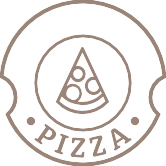 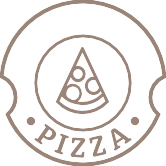 OBEDOVÉ MENUPondelok 29.5. 2023Váha mäsa a surovín je uvedená v surovom stave!Polievka je zahrnutá v cene obed. menu,samotná polievka 1,50 €.Menu box: polievkový - 0,20 € obedový - 0,40 €,taška 0,10€ príbor 0,05€,  dovoz 0,10€ za 1 obedInfo: 041/4353927Denné menu podávame od 11:00 do 14:00 hod.Nájdete nás na webovej stránke www.pizzavictoria.sk a tiež na facebooku Pizza Victória.0,33 lPolievka: Kurací vývar (1,3,7)     Zeleninový boršč(1,3,7)      Cesnačka (1,3,7)120 g1. Kuracie prsia s paradajkou a mozzarelou, dusená ryža(1,3,7)6,20 €120 g2. Segedínsky guláš, domáca knedľa (1,3,7)6,00 € 250 g3. Slivkové gule, maslo, opražená strúhanka,3,7)5,80 €350 g4. Šalát s údeným lososom, listový šalát, rukola, cherry, parmezán, caesar dresing, pečivo (1,4,6,7,9)6,50 €Utorok30.5. 20230,33 lPolievka: Kurací vývar (1,3,7 )   Mrkvovo-hrášková s haluškami  (1,3,7,12)     Cesnačka (1,3,7)120 g1. Kurací „Cordon-bleu“, zemiakové pyré, šalát (1,3,7,12)6,20 €120 g2. Štefánska bravčová pečienka, dusená ryža(1,3,7,10,12)6,00 €300 g3. Zemiakové pirohy s bryndzou, kyslá smotana, slaninka(1,3,7,12)5,80 €350 g4. Šalát s údeným lososom, listový šalát, rukola, cherry, parmezán, caesar dresing, pečivo (1,4,6,7,9)6,50 €Streda31.5. 20230,33 lPolievka: Kurací vývar (1,3,7 )   Držková z hlivy ustricovej (1,3,7)     Cesnačka (1,3,7)120 g1. Kurací steak, krémová hubová omáčka, dusená ryža(1,3,7,12)6,20 €120g2. Mäsové guľky v paradajkovej omáčke, domáca knedľa(1,3,7,10,12)6,00 € 200 g3. Vyprážaný karfiol, varené zemiaky, tatárska omáčka(1,3,7)5,80 €350 g4. Šalát s údeným lososom, listový šalát, rukola, cherry,parmezán, caesar dresing,pečivo(1,4,6,7,9)6,50 €Štvrtok	1.6. 2023Štvrtok	1.6. 2023Štvrtok	1.6. 20230,33 l120 gPolievka: Kurací vývar (1,3,7 )	Tekvicová s krutónmi(1,3,7)	Cesnačka (1,3,7)1. Bravčová panenka, demi-glace s červeným vínom, ½ ryža, ½ batatové hranolky (1,3,7,12 )7,20 €150 g2. Čevabčiči, varené zemiaky, cibuľa, horčica1,3,7,12)6,00 € 300 g3. Domáce lečo s klobásou, chlieb(1,3,7,12)5,80 €350 g4. Šalát s údeným lososom, listový šalát, rukola, cherry, parmezán, caesar dresing, pečivo (1,4,6,7,9)6,50 €Piatok2.6. 20230,33 lPolievka: Kurací vývar (1,3,7 )    Minestrone so syrom   (1,3,79)    Cesnačka (1,3,7)120 g1. Sýrovo-šunkový špíz, varené zemiaky, domáca tatárska omáčka  (1,3,7,10)6,20 €120 g2. Kuracie závitky so špenátom a hermelínom, dusená ryža1,3,7)6,20 € 270 g3. Pečené buchty s lekvárom, šľahačka5,80 €350 g4. Šalát s údeným lososom, listový šalát, rukola, cherry, parmezán, caesar dresing, pečivo (1,4,6,7,9)6,50 €